Муниципальное казенное общеобразовательное учреждение«Элисенваарская средняя общеобразовательная школа»(МКОУ «Элисенваарская СОШ»)186720 Республика Карелия, Лахденпохский р-н, п. Элисенваара, ул. Школьная, д.7,тел/факс (814)50 33-651, elis-ch-37@yandex.ruХод урока:	I. Изучение нового материала. (20 мин). Повторить материал в тетради за разделы «Постоянный электрический ток» и «Магнитное поле». (в учебнике п. 1-19)	II. Закрепление пройденного материала. (10 мин) Решите задачи: Найти распределение токов и напряжений в цепи.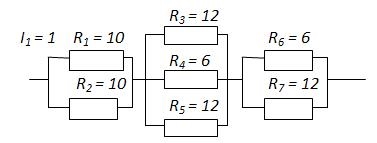 Класс11Адрес для отправки выполненного задания«ВКонтакте» личным сообщением https://vk.com/anna_dashkevichПредмет ФизикаАдрес для отправки выполненного задания«ВКонтакте» личным сообщением https://vk.com/anna_dashkevichУчительСолохина А.П.Время консультаций14.00 ч – 17.00 ч. (пн.-пт.)Дата проведения урока 13.05.2020г (по расписанию)Срок сдачи на проверку/срок изучения13.05 до 19:00 отправить фотографию (сообщение)Тема урокаПостоянный электрический ток. Магнитное поле.   Срок сдачи на проверку/срок изучения13.05 до 19:00 отправить фотографию (сообщение)